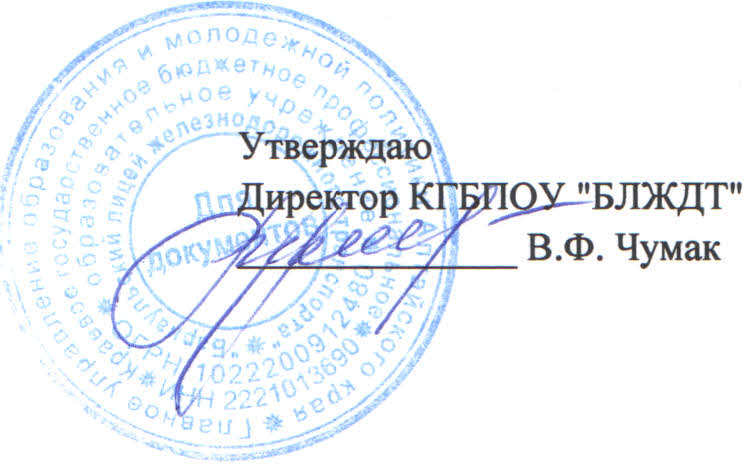 25 чел. Смета доходов и расходов от реализации по программам дополнительного профессионального образования по профессии "Парикмахер" на 2016 год М.В. Михайлова Главный бухгалтер 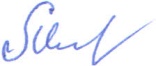 Смета стоимости одного обучающегося по программе дополнительного образования по профессии "Оператор ЭВ и ВМ" в количестве 80 часов 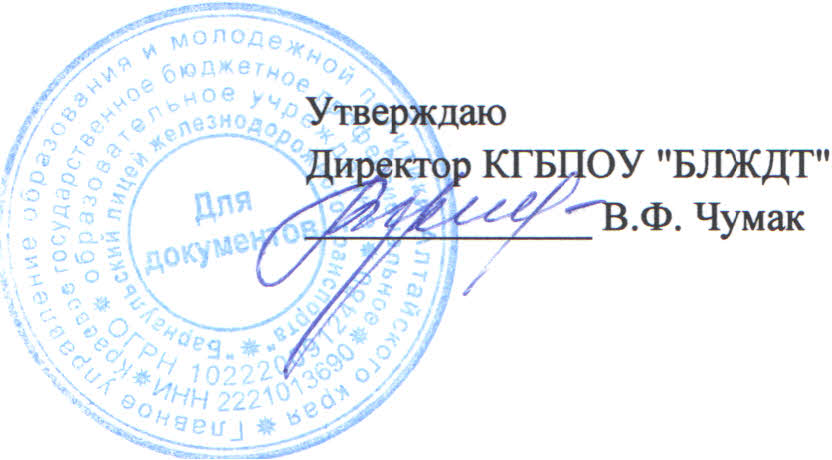 	Смета доходов и расходов от реализации профессиональных образовательных программ начального профессионального образования по профессии "Машинист локомотива" на 2016 год 17  чел.№Наименование Кол-во часов Стоимос ть пед. часа сумма в руб. Районны й коэф. всего на 1 обуч- ся 1 Заработная плата преподавателей 30 78,56 2356,80 353,52 2710,32 10,84 2 Заработная плата мастера 0,00 0,00 0,00 0,00 3 Заработная плата адм. и уч-вспом. персона 15000,00 60,00 4 Всего 17710,32 70,84 5 Начисления на заработную плату 5348,52 21,39 6 Итого по заработной плате 23058,84 92,24 Коммунальные услуги, из них: 8400,00 33,60 тепло 3000,00 12,00 свет 3000,00 12,00 вода 1200,00 4,80 канализация 1200,00 4,80 7 Расходы на развитие и укрепление материальной базы и текущему ремонту училища 81040,00 324,16 8 Всего расходов за месяц 112498,84 450,00 №Наименование Кол-во часов на 1 обуч-ся Наименование Кол-во часов на 1 обуч-ся 1 Заработная плата преподавателей (стоимость пед. часа 78,56*15%=90,34) 80 2891,00 2 Итоговая аттестация (90,34 руб. *2 чел.) 180,68 3 Заработная плата адм. и уч-вспом. персонала 2000,00 4 Всего 5071,68 5 Начисления на заработную плату: 30,2% 1531,65 6 Итого по заработной плате 6603,33 7 Коммунальные услуги, из них: 263,80 тепло 85,70 свет 112,10 вода 33,00 канализация 33,00 8 Расходы на развитие и укрепление материальной базы и текущему ремонту училища, в том числе: 5132,87 прочие услуги (культурно массовые мероприятия, охрана, пожарная сигнализация, программное обеспечение, типографские работы, реклама и т.д.) 427,50 прочие услуги (культурно массовые мероприятия, охрана, пожарная сигнализация, программное обеспечение, типографские работы, реклама и т.д.) 427,50 прочие услуги (культурно массовые мероприятия, охрана, пожарная сигнализация, программное обеспечение, типографские работы, реклама и т.д.) 427,50 приобретение основных средств 1475,00 приобретение материалов (канц.товары, хоз. расходы, строительные материалы и т.д.) 1704,00 приобретение материалов (канц.товары, хоз. расходы, строительные материалы и т.д.) 1704,00 содержание имущества 852,25 транспортные расходы 263,00 услуги связи 200,10 прочие расходы (налоги, расх. на культ.-мас. мероприятия и т.д.) 211,02 прочие расходы (налоги, расх. на культ.-мас. мероприятия и т.д.) 211,02 9 Всего расходов 12000,00 №Наименование Кол-во часов Стои м ость пед. часа сумма в руб. Районный коэф. всего на 1 обуч ся 1 Заработная плата преподавателей 726 78,56 57034,56 8555,18 65589,74 385,82 2 Заработная плата мастера 5656,00 848,40 65044,00 382,61 3 Заработная плата адм. и уч-вспом. персона сон 50000,00 294,12 4 Всего 180633,74 1062,55 5 Начисления на заработную плату 54551,39 320,89 6 Итого по заработной плате 235185,13 1383,44 Коммунальные услуги, из них: 40800,00 240,00 тепло 18300,00 107,65 свет 13500,00 79,41 вода 4500,00 26,47 канализация 4500,00 26,47 7 Расходы на развитие и укрепление материальной базы и текущему ремонту училища 234015,20   1376,56 8 Всего расходов за месяц510000,33 3000,00 